Agenda ItemsApproved Meeting Minutes 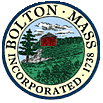 Bolton Parks & Recreation CommissionMeeting MinutesDate:December 13th, 2022Time/Location7:00 p.m.   Zoom Meeting                                    Commissioners Present: Ed Sterling, Greg Kabachinski, Mary Miskin, Lauren LaRosa & Lisa Shepple, coordinatorGuests:Next Meeting:January 10th, 2023Agenda ItemAction1.Approve Minutes from November 8th, Meeting  Approved Unanimously2.3.4.5.6.Thoughts/discussion from Holiday Lighting event held on 12/3/2022: 
Estimated attendance about 180 people. Had to use the rain date on Sunday but Weather was good. BoyScouts sold hot chocolate/light ups & girl scouts sold baked goods. Santa gave away Candy canes & chocolate lollipops (donated from Colonial Candies) (140 pieces). The crafts table was a mixed experience, fun but very messy with glue and glitter to make ornaments. Next year might try making Holiday Cards or different ornament craft. People did enjoy the crafts table in any case. There were carols sung by 6 NRHS kids. Joel Bates came with his music sound system.Discuss decorating your house event:
Only a few homes (4) participated with notice so far. We’ll advertise again to see if we get more.  Debatable whether we should waste our time on this next year.  Was good thru covid but not since.  Discuss plans to set up ice rink
We have a new liner to put down, waiting at the DPW. The issue is when to do that, and to try to keep people from walking on it. We need to wait until after Christmas, with some sign of a freeze coming so that we can apply water as soon as possible after laying it out. We voted unanimously to approve $100 for the purchase of sandbags to use them to cover the sharp granite edges of the rink at Town Common, to avoid tearing the liner. Discuss/vote/plan opening event for skating rinkAgain, based on weather and being able to lay out the new liner, we decided that SaturdayJanuary 21 (or 22 rain date) might be the best date to hold an opening. Have the event from 2-4pm. We will check if Matt is available & interested on a skating appearance like last year.Discussion continued on Spring & Summer program plans
We agreed that Feb would be the best time to advertise & start registration on our website for the summer programs.  Lisa said she’d like to get some school teachers & adults to work our Summer Programs in order to provide more adult supervision.
Archery – Ed will work on a test run in May, at a proposed range beside the Memorial          Stone house. He will ask Don Lowe if there are insurance concerns about this.  Art Class – Erika is interested in having an art class for the children. Baseball camp – that will be handled by Northeast Eagles. Soccer – checking in with Best Soccer to see if they will handle soccer coachingCoordinator ReportSki Club: will meet December 14th at 730pm for parents to ask questions. The program is slated to start on Jan. 6th 2023.update budget FY 2024
There were no new items to discuss on the budget. Ed is waiting for notice from Advisory Committee to Lisa for Parks and Recreation to appear before them.8:20 PM – Moved and seconded to close this meeting.Approved UnanimouslyApproved UnanimouslyApproved UnanimouslyMeeting ended at 8:20 PMItems for next agenda7.Next Meeting:  January 10th, 2023, Tuesday, 7:00 pmInitialsESEMGKLLMMCommissionerE. SterlingE. MondG. KabachinskiL. LaRosaM. Miskin